Texty na obalyText na krabičkuANXITANE M/LPomáhá udržovat psy v klidu a uvolněné.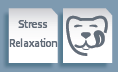 Piktogramy (pes) 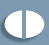 30 > 10 kgAnxitane M/L je veterinární přípravek pro psy pomáhající udržovat psy v klidu a uvolněné.Obsahuje koncentrát přírodního zeleného čaje bohatý na L-theanin.Uchovávejte v suchu a chladu. Pred použitím čtěte příbalovou informaci.Výrobce a držitel rozhodnutí o schválení:Virbac, 1ère avenue 2065 m LID, 06516 Carros, FrancieČíslo schválení: 053-18/CČíslo šarže/spotřebujte do: viz. obalObsah: 20,5 gText na blistrANXITANE M/L VIRBACPiktogram (pes)LOT:EXP: